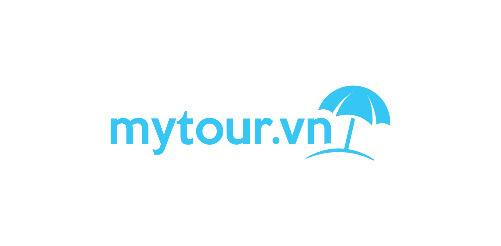 EMPLOYMENT APPLICATION FORM              ĐƠN DỰ TUYỂNPlease complete by using Block Letters and tick as appropriateVui lòng điền thông tin bằng chữ hoặc đánh dấu vào ô trốngPosition applied: …………………………… Expected Salary/ month: ………………Date available: ………………….Vị trí dự tuyển                                                       Mức lương mong muốn/ tháng                    Ngày có thể bắt đầu làm việcPERSONAL INFORMATION (THÔNG TIN CÁ NHÂN)EDUCATION ( HỌC VẤN )Please fill out every level and attach copy of the highest level certificatesVui lòng điền đầy đủ thông tin và nộp bản sao bằng cấp cao nhấtSKILSPlease specify level of proficiency: E: Excellent; G: Good; F: Fair; P: PoorVui lòng ghi rõ trình độ: E: Rất giỏi; G: Giỏi; F: Khá; P: Không tốtEMPLOYMENT HISTORY (QUÁ TRÌNH LÀM VIỆC)Starting from the latest employment (Bắt đầu từ Công ty gần nhất)REFEREE (Other than relatives) (NGƯỜI CHỨNG NHẬN - không phải là người  thân)I certify that all statements given in the application are true. If any part of my statement is found to be untrue after employment, I agree that Company has the right to terminate my employment without any compensation, serverance pay whatsoever or advance  noticeTôi xin cam đoan tất cả thông tin khai trong đơn dự tuyển này là đúng sự thật. Nếu bất cứ lời khai nào của tôi bị phát hiện sai sự thật sau khiđã được nhận vào làm, Công ty có quyền chấm dứt hợp đồng làm việc của tôi ngay lập tức mà không cần bồi thường, không trả trợ cấp thôi việcSignature of Applicant	Date:Chữ ký của ứng viên	NgàyFullname of ApplicantHọ tên của ứng viên